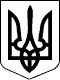 ЩАСЛИВЦЕВСЬКА СІЛЬСЬКА РАДАВИКОНАВЧИЙ КОМІТЕТРІШЕННЯ26.02.2019 р.                                        № 92Про затвердження містобудівної документаціїзмін до детального плану території східної частинивулиці Набережної від б/в «Щасливцеве» до прибережноїзахисної смуги (пляжної зони) Азовського моря в межахсела Щасливцеве,Щасливцевської сільської ради,Генічеського району, Херсонської областіРозглянувши матеріали проекту «Зміни до детального плану території східної частини вулиці Набережної від б/в «Щасливцеве» до прибережної захисної смуги (пляжної зони) Азовського моря в межах села Щасливцеве, Щасливцевської сільської ради, Генічеського району, Херсонської області», з метою забезпечення планомірного, економічного, обґрунтованого і комплексного розвитку села, підвищення його рівня благоустрою та створення сприятливих умов життєдіяльності населення, відповідно до ст.ст.16, 17 ЗУ «Про регулювання містобудівної діяльності, керуючись ст.ст.26, 59 ЗУ «Про місцеве самоврядування» виконком Щасливцевської сільської ради ВИРІШИВ:1.Затвердити проект «Зміни до детального плану території східної частини вулиці Набережної від б/в «Щасливцеве» до прибережної захисної смуги (пляжної зони) Азовського моря в межах села Щасливцеве, Щасливцевської сільської ради, Генічеського району, Херсонської області» розроблений ТОВ «Укргенплан» м. Нова Каховка у 2019 році.2. Це рішення набуває чинності з моменту його оприлюднення.3. Контроль за виконанням рішення покласти на в.о. начальника відділу містобудування та архітектури – головного архітектора Виконавчого комітету Щасливцевської сільської ради Борідко М.В.Сільський голова								В. ПЛОХУШКО